Que veut dire l'abréviation « CSST » ?Combien d'accidents de travail, en moyenne, surviennent chaque année chez les québécois de moins de 24 ans ?a)10 000 		b)14 000 		c)24 000 	d)34 000Vrai ou faux ? Il y a autant de gars que de filles touchés par les accidents de travail?Justifie ta réponse :Nomme 2 causes principales d'accidents au travail:Nomme une conséquence d'un accident de travail sur ta vie:Nomme une question à poser à ton employeur en commençant un nouvel emploi :Qu'est-ce qu'un droit de refus ?Comment exercer son droit de refus ?Vrai ou faux ? En cas d'accident, l'employeur peut t'assigner d'autres tâches ? Vrai ou faux ?                    Justifie ta réponse.10.Tu as un nouvel emploi, est-ce que tu dois t'inscrire à la CSST ? Oui ou non ?                    Justifie ta réponse.Que veut dire EPI ? En cas d'accident de travail et blessures graves, l'important c'est de prendre ma voiture et me diriger directement à l'hôpital.                Oui ou non ?                    Justifie ta réponse.13. Dans tes mots, qu'est-ce qu'une démarche préventive en milieu de travail?Un travailleur s'apprête à scier une petite pièce de bois. Trouvez 5 manquements aux règles de sécurité en les identifiant par des flèches .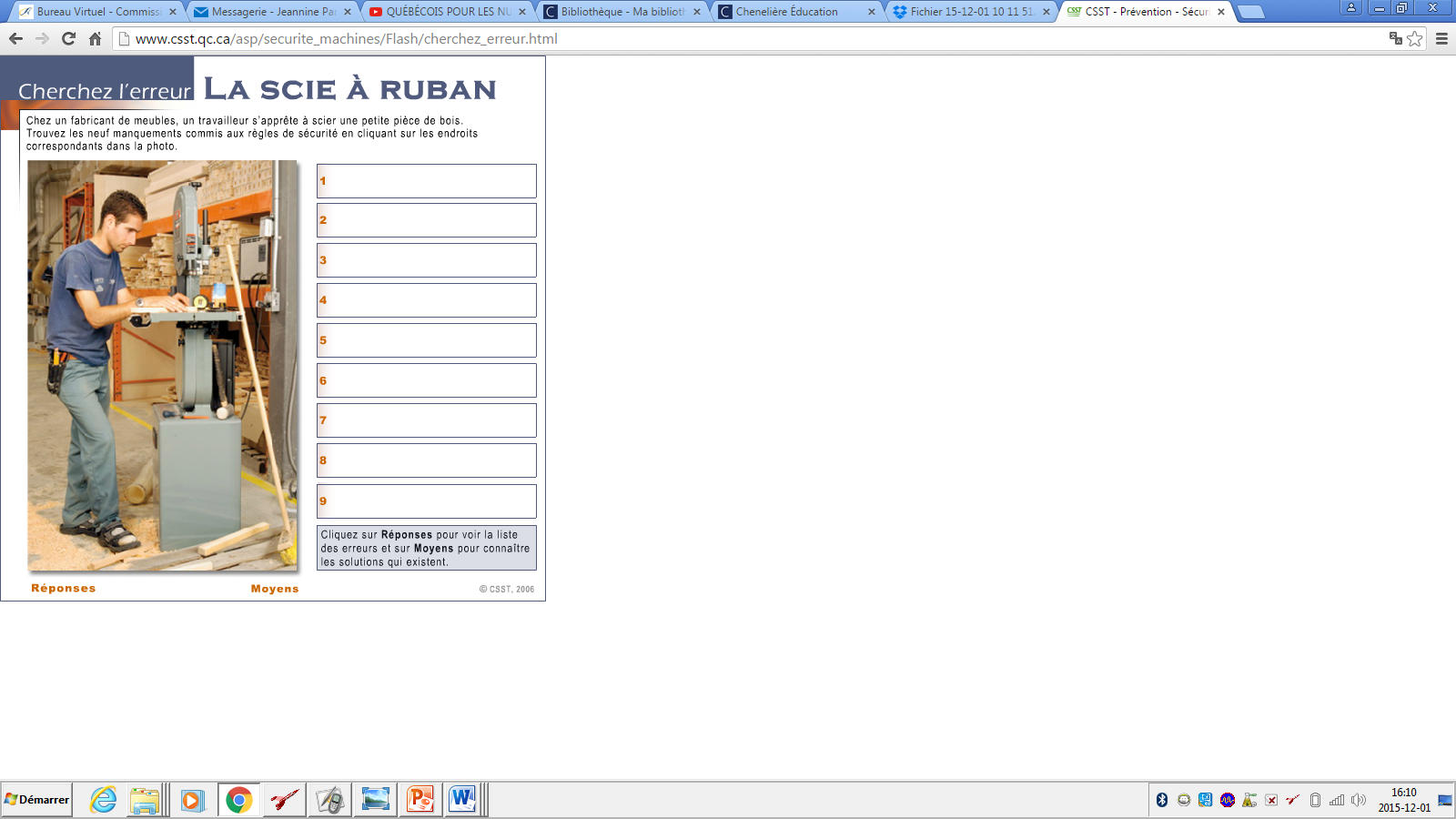 a)b)